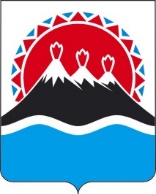 П О С Т А Н О В Л Е Н И ЕПРАВИТЕЛЬСТВА  КАМЧАТСКОГО КРАЯ                   г. Петропавловск-КамчатскийПРАВИТЕЛЬСТВО ПОСТАНОВЛЯЕТ:1. Внести в Постановление Правительства Камчатского края от 01.06.2017 № 232-П «О мерах по реализации подпрограммы 4 «Обеспечение доступности энергетических ресурсов» государственной программы Камчатского края «Развитие экономики и внешнеэкономической деятельности Камчатского края», утвержденной Постановлением Правительства Камчатского края от 29.11.2013 №521-П» следующие изменения:в преамбуле слова «Постановлением Правительства Российской Федерации от 06.09.2016 № 887 «Об общих требованиях к нормативным правовым актам, муниципальным правовым актам, регулирующим предоставление субсидий юридическим лицам (за исключением субсидий государственным (муниципальным) учреждениям), индивидуальным предпринимателям, а также физическим лицам - производителям товаров, работ, услуг» заменить словами «Постановлением Правительства Российской Федерации от 18.09.2020 № 1492 «Об общих требованиях к нормативным правовым актам, муниципальным правовым актам, регулирующим предоставление субсидий, в том числе грантов в форме субсидий, юридическим лицам, индивидуальным предпринимателям, а также физическим лицам - производителям товаров, работ, услуг, и о признании утратившими силу некоторых актов Правительства Российской Федерации и отдельных положений некоторых актов Правительства Российской Федерации».в приложении 1:а) часть 1 изложить в следующей редакции:«1. Настоящий Порядок регулирует вопросы предоставления из краевого бюджета субсидий в рамках подпрограммы 4 «Обеспечение доступности энергетических ресурсов» государственной программы Камчатского края «Развитие экономики и внешнеэкономической деятельности Камчатского края», утвержденной Постановлением Правительства Камчатского края от 29.11.2013 №521-П» в целях возмещения энергоснабжающим организациям Камчатского края недополученных доходов, связанных с осуществлением отпуска электрической энергии по отпускным сниженным тарифам.»;б) часть 2 изложить в следующей редакции:«2. Министерство экономического развития и торговли Камчатского края (далее - Министерство) осуществляет функции главного распорядителя бюджетных средств, до которого в соответствии с бюджетным законодательством Российской Федерации как получателя бюджетных средств доведены лимиты бюджетных обязательств на предоставление субсидии на соответствующий финансовый год и плановый период.Сведения о субсидии размещаются на едином портале бюджетной системы Российской Федерации в информационно-телекоммуникационной сети «Интернет» в разделе «Бюджет.»в) часть 4 изложить в следующей редакции:«4. Условием предоставления субсидий является соответствие получателя субсидий на первое число месяца, предшествующего месяцу, в котором планируется заключение соглашения о предоставлении субсидий, следующим требованиям:1) у получателя субсидии отсутствует не исполненная обязанность по уплате налогов, сборов, страховых взносов, пеней, штрафов, процентов, подлежащих уплате в соответствии с законодательством Российской Федерации о налогах и сборах;2) у получателя субсидии отсутствует просроченная задолженность по возврату в краевой бюджет субсидий, бюджетных инвестиций, предоставленных в том числе в соответствии с иными нормативными правовыми актами Камчатского края, и иная просроченная (не урегулированная) задолженность по денежным обязательствам перед Камчатским краем;3) получатель субсидии не находится в процессе реорганизации, ликвидации и в отношении него не введена процедура банкротства, его деятельность не приостановлена в порядке, предусмотренном законодательством Российской Федерации;4) получатель субсидии не является иностранным юридическим лицом, а также российским юридическим лицом, в уставном (складочном) капитале которого доля участия иностранных юридических лиц, местом регистрации которых является государство или территория, включенные в утверждаемый Министерством финансов Российской Федерации перечень государств и территорий, предоставляющих льготный налоговый режим налогообложения и (или) не предусматривающих раскрытия и предоставления информации при проведении финансовых операций (офшорные зоны) в отношении таких юридических лиц, в совокупности превышает 50 процентов;5) получатель субсидии не получает средства из краевого бюджета в соответствии с иными нормативными правовыми актами Камчатского края на цели, указанные в настоящем Порядке;6) в реестре дисквалифицированных лиц отсутствуют сведения о дисквалифицированных руководителе, членах коллегиального исполнительного органа, лице, исполняющем функции единоличного исполнительного органа, или главном бухгалтере получателей субсидий.»;г) часть 5 изложить в следующей редакции:«5. Субсидии предоставляются на основании соглашения о предоставлении субсидии, заключаемого Министерством с получателем субсидии (далее - соглашение).Соглашение, дополнительное соглашение к нему, в том числе дополнительное соглашение о расторжении соглашения заключаются в соответствии с типовой формой, утвержденной Министерством финансов Камчатского края.»;д) часть 6 изложить в следующей редакции:«6. Для заключения Соглашения получатель субсидии представляет в Министерство следующие документы:1) заявление о заключении Соглашения, составленное в произвольной форме с указанием реквизитов счета, открытого получателем субсидий в учреждениях Центрального банка Российской Федерации или кредитных организациях, для перечисления субсидий;2) справку, подписанную руководителем получателя субсидии, подтверждающую соответствие получателя субсидии условию, указанному в части 4 настоящего Порядка.3) выписку из Единого государственного реестра юридических лиц;4) справку налогового органа о соответствии получателя субсидии требованиям, предусмотренным пунктом 6 части 4 настоящего Порядка.е) дополнить частью 6.1 следующего содержания:«6.1 Выписка из Единого государственного реестра юридических лиц и (или) справка из реестра дисквалифицированных лиц представляется получателем субсидии по собственной инициативе.В случае непредставления получателем субсидии выписки из Единого государственного реестра юридических лиц и (или) реестра дисквалифицированных лиц Министерство в течение 2 рабочих дней со дня получения документов, указанных в пунктах 1 - 2 части 6 настоящего Порядка, запрашивает данную выписку в порядке межведомственного информационного взаимодействия.»;ж) часть 7 изложить в следующей редакции:«7. Министерство в течение 10 рабочих дней со дня поступления документов, указанных в части 6 настоящего Порядка, рассматривает их и принимает решение о заключении с получателем субсидии Соглашения либо об отказе в заключении Соглашения.з) дополнить частями 7(1), 7(2), 7(3) следующего содержания:«7(1). Основаниями для отказа в заключении Соглашения являются:1) несоответствие получателя субсидии условию, установленному частью 4 настоящего Порядка;2) представление не в полном объеме получателем субсидии документов, указанных в части 6 настоящего Порядка;3) наличие в представленных получателем субсидии документах недостоверной информации.7(2). В случае принятия решения об отказе в заключении Соглашения Министерство в течение 5 рабочих дней со дня принятия такого решения направляет получателю субсидии уведомление о принятом решении с обоснованием причин отказа.7(3). В случае принятия решения о заключении Соглашения Министерство в течение 5 рабочих дней со дня принятия такого решения заключает с получателем субсидии Соглашение.»и) часть 8 изложить в следующей редакции:«8. Обязательными условиями предоставления субсидий, включаемыми в соглашение, являются:а) запрет приобретения получателем субсидии, а также иными юридическими лицами, получающими средства на основании договоров, заключенных с получателями субсидий, за счет полученных средств субсидии иностранной валюты, за исключением операций, осуществляемых в соответствии с валютным законодательством Российской Федерации при закупке (поставке) высокотехнологичного импортного оборудования, сырья и комплектующих изделий, а также связанных с достижением целей предоставления этих средств иных операций, определенных настоящим Порядком;б) согласование новых условий соглашения или заключение дополнительного соглашения о расторжении соглашения при недостижении согласия по новым условиям в случае уменьшения Министерству ранее доведенных лимитов бюджетных обязательств, приводящего к невозможности предоставления субсидии в размере, определенном в соглашении;в) согласие получателя субсидии, а также лиц, получающих средства на основании договоров, заключенных с получателями субсидий (за исключением государственных (муниципальных) унитарных предприятий, хозяйственных товариществ и обществ с участием публично-правовых образований в их уставных (складочных) капиталах, а также коммерческих организаций с участием таких товариществ и обществ в их уставных (складочных) капиталах), на осуществление в отношении них проверки Министерством и органом государственного финансового контроля за соблюдением целей, условий и порядка предоставления субсидии.»;к) часть 15 изложить в следующей редакции:«15. Размер субсидии определяется Министерством на основании представленного получателем субсидий отчета о недополученных доходов и рассчитывается как произведение месячного объема полезного отпуска электрической энергии отдельным категориям потребителей и разницы между экономически обоснованным и льготным (сниженным) тарифами (без учета НДС), установленными для получателя субсидии Региональной службой по тарифам и ценам Камчатского края.»;л) дополнить частью 16(1) следующего содержания:«16(1). Результатом предоставления субсидии является возмещение энергоснабжающим организациям 100% недополученных доходов, связанных с осуществлением отпуска электрической энергии по отпускным сниженным тарифам.».в приложении 2:а) часть 1 изложить в следующей редакции:«1. Настоящий Порядок регулирует вопросы предоставления из краевого бюджета субсидий в рамках подпрограммы 4 «Обеспечение доступности энергетических ресурсов» государственной программы Камчатского края «Развитие экономики и внешнеэкономической деятельности Камчатского края», утвержденной Постановлением Правительства Камчатского края от 29.11.2013 №521-П» в целях возмещения энергоснабжающим организациям Камчатского края недополученных доходов, связанных с осуществлением отпуска электрической энергии по отпускным сниженным тарифам отдельным юридическим лицам и индивидуальным предпринимателям Камчатского края (далее в настоящем Порядке соответственно - субсидии, электрическая энергия).»;б) часть 2 изложить в следующей редакции:«2. Министерство экономического развития и торговли Камчатского края (далее - Министерство) осуществляет функции главного распорядителя бюджетных средств, до которого в соответствии с бюджетным законодательством Российской Федерации как получателя бюджетных средств доведены лимиты бюджетных обязательств на предоставление субсидии на соответствующий финансовый год и плановый период.Сведения о субсидии размещаются на едином портале бюджетной системы Российской Федерации в информационно-телекоммуникационной сети «Интернет» в разделе «Бюджет.»;в) часть 3 изложить в следующей редакции:«3. К категории получателей субсидий относятся энергоснабжающие организации Камчатского края (за исключением государственных (муниципальных) учреждений), прошедшие процедуру государственного регулирования тарифов, осуществляющие отпуск электрической энергии по отпускным сниженным тарифам согласно тарифному меню, утвержденному Постановлением Региональной службы по тарифам и ценам Камчатского края, юридическим лицам и индивидуальным предпринимателям Камчатского края, Перечень которых утвержден Постановлением Правительства Камчатского края от 29.03.2018 N 126-П «Об утверждении перечней юридических лиц и индивидуальных предпринимателей Камчатского края, которым предоставляется право на поставку электрической и тепловой энергии по льготным (сниженным) тарифам» (далее в настоящем Порядке соответственно - получатели субсидий, получающие электрическую энергию по льготным (сниженным) тарифам организации).»;г) часть 4 изложить в следующей редакции:«4. Условием предоставления субсидий является соответствие получателя субсидий на первое число месяца, предшествующего месяцу, в котором планируется заключение соглашения о предоставлении субсидий, следующим требованиям:1) у получателя субсидии отсутствует не исполненная обязанность по уплате налогов, сборов, страховых взносов, пеней, штрафов, процентов, подлежащих уплате в соответствии с законодательством Российской Федерации о налогах и сборах;2) у получателя субсидии отсутствует просроченная задолженность по возврату в краевой бюджет субсидий, бюджетных инвестиций, предоставленных в том числе в соответствии с иными нормативными правовыми актами Камчатского края, и иная просроченная (не урегулированная) задолженность по денежным обязательствам перед Камчатским краем;3) получатель субсидии не находится в процессе реорганизации, ликвидации и в отношении него не введена процедура банкротства, его деятельность не приостановлена в порядке, предусмотренном законодательством Российской Федерации;4) получатель субсидии не является иностранным юридическим лицом, а также российским юридическим лицом, в уставном (складочном) капитале которого доля участия иностранных юридических лиц, местом регистрации которых является государство или территория, включенные в утверждаемый Министерством финансов Российской Федерации перечень государств и территорий, предоставляющих льготный налоговый режим налогообложения и (или) не предусматривающих раскрытия и предоставления информации при проведении финансовых операций (офшорные зоны) в отношении таких юридических лиц, в совокупности превышает 50 процентов;5) получатель субсидии не получает средства из краевого бюджета в соответствии с иными нормативными правовыми актами Камчатского края на цели, указанные в настоящем Порядке;6) в реестре дисквалифицированных лиц отсутствуют сведения о дисквалифицированных руководителе, членах коллегиального исполнительного органа, лице, исполняющем функции единоличного исполнительного органа, или главном бухгалтере получателей субсидий.»;д) часть 5 изложить в следующей редакции:«5. Субсидии предоставляются на основании соглашения о предоставлении субсидии, заключаемого Министерством с получателем субсидии (далее - соглашение).Соглашение, дополнительное соглашение к нему, в том числе дополнительное соглашение о расторжении соглашения заключаются в соответствии с типовой формой, утвержденной Министерством финансов Камчатского края.»;е) часть 5(1) изложить в следующей редакции:«5(1). Для заключения Соглашения получатель субсидии представляет в Министерство следующие документы:1) заявление о заключении Соглашения, составленное в произвольной форме с указанием реквизитов счета, открытого получателем субсидий в учреждениях Центрального банка Российской Федерации или кредитных организациях, для перечисления субсидий;2) справку, подписанную руководителем получателя субсидии, подтверждающую соответствие получателя субсидии условию, указанному в части 4 настоящего Порядка.3) выписку из Единого государственного реестра юридических лиц;4) справку налогового органа о соответствии получателя субсидии требованиям, предусмотренным пунктом 6 части 4 настоящего Порядка.Выписка из Единого государственного реестра юридических лиц и (или) справка из реестра дисквалифицированных лиц представляется получателем субсидии по собственной инициативе.В случае непредставления получателем субсидии выписки из Единого государственного реестра юридических лиц и (или) реестра дисквалифицированных лиц Министерство в течение 2 рабочих дней со дня получения документов, указанных в пунктах 1 - 2 части 6 настоящего Порядка, запрашивает данную выписку в порядке межведомственного информационного взаимодействия.»;ж) часть 5(2) изложить в следующей редакции: «5(2). Министерство в течение 10 рабочих дней со дня поступления документов, указанных в части 5(1) настоящего Порядка, рассматривает их и принимает решение о заключении с получателем субсидии Соглашения либо об отказе в заключении Соглашения.»;з) дополнить частями 5(3), 5(4), 5(5) следующего содержания:«5(3). Основаниями для отказа в заключении Соглашения являются:1) несоответствие получателя субсидии условию, установленному частью 4 настоящего Порядка;2) непредставление или представление не в полном объеме получателем субсидии документов, указанных в части 5(1) настоящего Порядка;3) наличие в представленных получателем субсидии документах недостоверной информации.5(4). В случае принятия решения об отказе в заключении Соглашения Министерство в течение 5 рабочих дней со дня принятия такого решения направляет получателю субсидии уведомление о принятом решении с обоснованием причин отказа.5(5). В случае принятия решения о заключении Соглашения Министерство в течение 5 рабочих дней со дня принятия такого решения заключает с получателем субсидии Соглашение.»и) часть 6 изложить в следующей редакции:«6. Обязательными условиями предоставления субсидий, включаемыми в соглашение, являются:а) запрет приобретения получателем субсидии, а также иными юридическими лицами, получающими средства на основании договоров, заключенных с получателями субсидий, за счет полученных средств субсидии иностранной валюты, за исключением операций, осуществляемых в соответствии с валютным законодательством Российской Федерации при закупке (поставке) высокотехнологичного импортного оборудования, сырья и комплектующих изделий, а также связанных с достижением целей предоставления этих средств иных операций, определенных настоящим Порядком;б) согласование новых условий соглашения или заключение дополнительного соглашения о расторжении соглашения при недостижении согласия по новым условиям в случае уменьшения Министерству ранее доведенных лимитов бюджетных обязательств, приводящего к невозможности предоставления субсидии в размере, определенном в соглашении;в) согласие получателя субсидии, а также лиц, получающих средства на основании договоров, заключенных с получателями субсидий (за исключением государственных (муниципальных) унитарных предприятий, хозяйственных товариществ и обществ с участием публично-правовых образований в их уставных (складочных) капиталах, а также коммерческих организаций с участием таких товариществ и обществ в их уставных (складочных) капиталах), на осуществление в отношении них проверки Министерством и органом государственного финансового контроля за соблюдением целей, условий и порядка предоставления субсидии.»;к) часть 12 изложить в следующей редакции:«12. Размер субсидии определяется Министерством на основании представленного получателем субсидий отчета о недополученных доходов и рассчитывается как произведение месячного объема полезного отпуска электрической энергии отдельным юридическим лицам и индивидуальным предпринимателям и разницы между базовым и льготным (сниженным) тарифами (без учета НДС), установленными Региональной службой по тарифам и ценам Камчатского края. Объем полезного отпуска электрической энергии определяется на основании документов, представляемых ежемесячно в Министерство (или местную администрацию соответствующего городского округа или муниципального района в Камчатском крае) юридическими лицами и индивидуальными потребителями, получающими электрическую энергию по льготным (сниженным) тарифам (справки об объеме потребления электрической энергии, содержащие сведения о текущем потреблении электроэнергии, объектах потребителя, номерах приборов учета, расчетные ведомости или счета-акты, в отношении предприятий рыбной пищевой промышленности дополнительно - документы, подтверждающие реализацию продукции на территории Камчатского края, и сведения о постановке на учет в налоговом органе.»;л) дополнить частью 13(1) следующего содержания:«13(1). Результатом предоставления субсидии является возмещение энергоснабжающим организациям 100% недополученных доходов, связанных с осуществлением отпуска электрической энергии по отпускным сниженным тарифам.».в приложении 3:а) часть 1 изложить в следующей редакции:«1. Настоящий Порядок регулирует вопросы предоставления из краевого бюджета субсидий в рамках подпрограммы 4 «Обеспечение доступности энергетических ресурсов» государственной программы Камчатского края «Развитие экономики и внешнеэкономической деятельности Камчатского края», утвержденной Постановлением Правительства Камчатского края от 29.11.2013 №521-П» в целях возмещения недополученных доходов энергоснабжающим организациям, реализующим инвестиционные программы по созданию и (или) реконструкции инженерной инфраструктуры на территории Камчатского края, утвержденные министерством энергетики Российской Федерации.»;б) часть 2 изложить в следующей редакции:«2. Министерство экономического развития и торговли Камчатского края (далее - Министерство) осуществляет функции главного распорядителя бюджетных средств, до которого в соответствии с бюджетным законодательством Российской Федерации как получателя бюджетных средств доведены лимиты бюджетных обязательств на предоставление субсидии на соответствующий финансовый год и плановый период.Сведения о субсидии размещаются на едином портале бюджетной системы Российской Федерации в информационно-телекоммуникационной сети «Интернет» в разделе «Бюджет.»;в) пункт 2 части 4 изложить в следующей редакции:«2) соответствие получателя субсидий на первое число месяца, предшествующего месяцу, в котором планируется заключение соглашения о предоставлении субсидий, следующим требованиям:а) у получателя субсидии отсутствует не исполненная обязанность по уплате налогов, сборов, страховых взносов, пеней, штрафов, процентов, подлежащих уплате в соответствии с законодательством Российской Федерации о налогах и сборах;б) у получателя субсидии отсутствует просроченная задолженность по возврату в краевой бюджет субсидий, бюджетных инвестиций, предоставленных в том числе в соответствии с иными нормативными правовыми актами Камчатского края, и иная просроченная (не урегулированная) задолженность по денежным обязательствам перед Камчатским краем;в) получатель субсидии не находится в процессе реорганизации, ликвидации и в отношении него не введена процедура банкротства, его деятельность не приостановлена в порядке, предусмотренном законодательством Российской Федерации;г) получатель субсидии не является иностранным юридическим лицом, а также российским юридическим лицом, в уставном (складочном) капитале которого доля участия иностранных юридических лиц, местом регистрации которых является государство или территория, включенные в утверждаемый Министерством финансов Российской Федерации перечень государств и территорий, предоставляющих льготный налоговый режим налогообложения и (или) не предусматривающих раскрытия и предоставления информации при проведении финансовых операций (офшорные зоны) в отношении таких юридических лиц, в совокупности превышает 50 процентов;д) получатель субсидии не получает средства из краевого бюджета в соответствии с иными нормативными правовыми актами Камчатского края на цели, указанные в настоящем Порядке;е) в реестре дисквалифицированных лиц отсутствуют сведения о дисквалифицированных руководителе, членах коллегиального исполнительного органа, лице, исполняющем функции единоличного исполнительного органа, или главном бухгалтере получателей субсидий.»;г) часть 5 изложить в следующей редакции:«5. Субсидии предоставляются на основании соглашения о предоставлении субсидии, заключаемого Министерством с получателем субсидии (далее - соглашение).Соглашение, дополнительное соглашение к нему, в том числе дополнительное соглашение о расторжении соглашения заключаются в соответствии с типовой формой, утвержденной Министерством финансов Камчатского края.»;д) часть 10 изложить в следующей редакции:«10. Обязательными условиями предоставления субсидий, включаемыми в соглашение, являются:а) запрет приобретения получателем субсидии, а также иными юридическими лицами, получающими средства на основании договоров, заключенных с получателями субсидий, за счет полученных средств субсидии иностранной валюты, за исключением операций, осуществляемых в соответствии с валютным законодательством Российской Федерации при закупке (поставке) высокотехнологичного импортного оборудования, сырья и комплектующих изделий, а также связанных с достижением целей предоставления этих средств иных операций, определенных настоящим Порядком;б) согласование новых условий соглашения или заключение дополнительного соглашения о расторжении соглашения при недостижении согласия по новым условиям в случае уменьшения Министерству ранее доведенных лимитов бюджетных обязательств, приводящего к невозможности предоставления субсидии в размере, определенном в соглашении;в) согласие получателя субсидии, а также лиц, получающих средства на основании договоров, заключенных с получателями субсидий (за исключением государственных (муниципальных) унитарных предприятий, хозяйственных товариществ и обществ с участием публично-правовых образований в их уставных (складочных) капиталах, а также коммерческих организаций с участием таких товариществ и обществ в их уставных (складочных) капиталах), на осуществление в отношении них проверки Министерством и органом государственного финансового контроля за соблюдением целей, условий и порядка предоставления субсидии.»;е) дополнить частью 13(1) следующего содержания:«13(1). Результатом предоставления субсидии является возмещение недополученных доходов энергоснабжающим организациям, реализующим инвестиционные программы по созданию и (или) реконструкции инженерной инфраструктуры на территории Камчатского края, утвержденные министерством энергетики Российской Федерации в размере расходов, признанных в соответствии с постановлением Региональной службой по тарифам и ценам Камчатского края экономически обоснованными и неучтенными при формировании тарифов».в приложении 4:а) часть 1 изложить в следующей редакции: «1. Настоящий Порядок регулирует вопросы предоставления из краевого бюджета субсидий в рамках подпрограммы 4 «Обеспечение доступности энергетических ресурсов» государственной программы Камчатского края «Развитие экономики и внешнеэкономической деятельности Камчатского края», утвержденной Постановлением Правительства Камчатского края от 29.11.2013 №521-П» в целях возмещения недополученных доходов юридическим лицам, осуществляющим отпуск природного газа потребителям Соболевского района Камчатского края по ценам, установленным ниже экономически обоснованного уровня (далее в настоящем Порядке соответственно - субсидии, недополученные доходы)»;б) часть 2 изложить в следующей редакции:«2. Министерство экономического развития и торговли Камчатского края (далее - Министерство) осуществляет функции главного распорядителя бюджетных средств, до которого в соответствии с бюджетным законодательством Российской Федерации как получателя бюджетных средств доведены лимиты бюджетных обязательств на предоставление субсидии на соответствующий финансовый год и плановый период.Сведения о субсидии размещаются на едином портале бюджетной системы Российской Федерации в информационно-телекоммуникационной сети «Интернет» в разделе «Бюджет.»;в) часть 4 изложить в следующей редакции:«4. Условием предоставления субсидий является соответствие получателя субсидий на первое число месяца, предшествующего месяцу, в котором планируется заключение соглашения о предоставлении субсидий, следующим требованиям:1) у получателя субсидии отсутствует неисполненная обязанность по уплате налогов, сборов, страховых взносов, пеней, штрафов, процентов, подлежащих уплате в соответствии с законодательством Российской Федерации о налогах и сборах;2) у получателя субсидии отсутствует просроченная задолженность по возврату в краевой бюджет субсидий, бюджетных инвестиций, предоставленных в том числе в соответствии с иными нормативными правовыми актами Камчатского края, и иная просроченная (не урегулированная) задолженность по денежным обязательствам перед Камчатским краем;3) получатель субсидии не находится в процессе реорганизации, ликвидации и в отношении него не введена процедура банкротства, его деятельность не приостановлена в порядке, предусмотренном законодательством Российской Федерации;4) получатель субсидии не является иностранным юридическим лицом, а также российским юридическим лицом, в уставном (складочном) капитале которого доля участия иностранных юридических лиц, местом регистрации которых является государство или территория, включенные в утверждаемый Министерством финансов Российской Федерации перечень государств и территорий, предоставляющих льготный налоговый режим налогообложения и (или) не предусматривающих раскрытия и предоставления информации при проведении финансовых операций (офшорные зоны) в отношении таких юридических лиц, в совокупности превышает 50 процентов;5) получатель субсидии не получает средства из краевого бюджета в соответствии с иными нормативными правовыми актами Камчатского края на цели, указанные в настоящем Порядке;6) в реестре дисквалифицированных лиц отсутствуют сведения о дисквалифицированных руководителе, членах коллегиального исполнительного органа, лице, исполняющем функции единоличного исполнительного органа, или главном бухгалтере получателей субсидий.»;г) часть 5 изложить в следующей редакции:«5. Субсидии предоставляются на основании соглашения о предоставлении субсидии, заключаемого Министерством с получателем субсидии (далее - соглашение).Соглашение, дополнительное соглашение к нему, в том числе дополнительное соглашение о расторжении соглашения заключаются в соответствии с типовой формой, утвержденной Министерством финансов Камчатского края.»;д) часть 6 изложить в следующей редакции:«6. Для заключения Соглашения получатель субсидии представляет в Министерство следующие документы:1) заявление о заключении Соглашения, составленное в произвольной форме с указанием реквизитов счета, открытого получателем субсидий в учреждениях Центрального банка Российской Федерации или кредитных организациях, для перечисления субсидий;2) справку, подписанную руководителем получателя субсидии, подтверждающую соответствие получателя субсидии условию, указанному в части 4 настоящего Порядка.3) выписку из Единого государственного реестра юридических лиц;4) справку налогового органа о соответствии получателя субсидии требованиям, предусмотренным пунктом 6 части 4 настоящего Порядка.»;е) дополнить частью 6.1 следующего содержания:«6.1 Выписка из Единого государственного реестра юридических лиц и (или) справка из реестра дисквалифицированных лиц представляется получателем субсидии по собственной инициативе.В случае непредставления получателем субсидии выписки из Единого государственного реестра юридических лиц и (или) реестра дисквалифицированных лиц Министерство в течение 2 рабочих дней со дня получения документов, указанных в пунктах 1 - 2 части 6 настоящего Порядка, запрашивает данную выписку в порядке межведомственного информационного взаимодействия.»;ж) часть 7 изложить в следующей редакции:«7. Министерство в течение 10 рабочих дней со дня поступления документов, указанных в части 6 настоящего Порядка, рассматривает их и принимает решение о заключении с получателем субсидии Соглашения либо об отказе в заключении Соглашения.з) дополнить частями 7(1), 7(2), 7(3) следующего содержания:«7(1). Основаниями для отказа в заключении Соглашения являются:1) несоответствие получателя субсидии условию, установленному частью 4 настоящего Порядка;2) непредставление или представление не в полном объеме получателем субсидии документов, указанных в части 6 настоящего Порядка;3) наличие в представленных получателем субсидии документах недостоверной информации.7(2). В случае принятия решения об отказе в заключении Соглашения Министерство в течение 5 рабочих дней со дня принятия такого решения направляет получателю субсидии уведомление о принятом решении с обоснованием причин отказа.7(3). В случае принятия решения о заключении Соглашения Министерство в течение 5 рабочих дней со дня принятия такого решения заключает с получателем субсидии Соглашение.»и) часть 8 изложить в следующей редакции:«8. Обязательными условиями предоставления субсидий, включаемыми в соглашение, являются:а) запрет приобретения получателем субсидии, а также иными юридическими лицами, получающими средства на основании договоров, заключенных с получателями субсидий, за счет полученных средств субсидии иностранной валюты, за исключением операций, осуществляемых в соответствии с валютным законодательством Российской Федерации при закупке (поставке) высокотехнологичного импортного оборудования, сырья и комплектующих изделий, а также связанных с достижением целей предоставления этих средств иных операций, определенных настоящим Порядком;б) согласование новых условий соглашения или заключение дополнительного соглашения о расторжении соглашения при недостижении согласия по новым условиям в случае уменьшения Министерству ранее доведенных лимитов бюджетных обязательств, приводящего к невозможности предоставления субсидии в размере, определенном в соглашении;в) согласие получателя субсидии, а также лиц, получающих средства на основании договоров, заключенных с получателями субсидий (за исключением государственных (муниципальных) унитарных предприятий, хозяйственных товариществ и обществ с участием публично-правовых образований в их уставных (складочных) капиталах, а также коммерческих организаций с участием таких товариществ и обществ в их уставных (складочных) капиталах), на осуществление в отношении них проверки Министерством и органом государственного финансового контроля за соблюдением целей, условий и порядка предоставления субсидии.»;к) часть 16 изложить в следующей редакции:«16. Размер субсидии определяется Министерством на основании представленного получателем субсидий отчета о недополученных доходов и рассчитывается как произведение объема поставки природного газа потребителям Соболевского района Камчатского края и разницы между расчетным уровнем оптовой цены на газ (экономически обоснованным тарифом) и оптовой ценой на газ, утвержденной Федеральной антимонопольной службой (льготным (сниженным) тарифам (без учета НДС), установленным Региональной службой по тарифам и ценам Камчатского края)»;л) дополнить частью 17(1) следующего содержания: «17(1). Результатом предоставления субсидии является компенсация газоснабжающим организациям 100% недополученных доходов, возникающих в результате отпуска природного газа по ценам, установленным ниже экономически обоснованного уровня.».в приложении 5:а) часть 1 изложить в следующей реакции:«1. Настоящий Порядок регулирует вопросы предоставления из краевого бюджета субсидий в рамках подпрограммы 4 «Обеспечение доступности энергетических ресурсов» государственной программы Камчатского края «Развитие экономики и внешнеэкономической деятельности Камчатского края», утвержденной Постановлением Правительства Камчатского края от 29.11.2013 №521-П» в целях возмещения энергоснабжающим организациям Камчатского края недополученных доходов в связи с доведением цен (тарифов) на электрическую энергию (мощность) до базовых уровней цен (тарифов) на электрическую энергию (мощность), утверждаемых Правительством Российской Федерации (далее в настоящем Порядке соответственно - субсидии, недополученные доходы)»;б) часть 2 изложить в следующей редакции:«2. Министерство экономического развития и торговли Камчатского края (далее - Министерство) осуществляет функции главного распорядителя бюджетных средств, до которого в соответствии с бюджетным законодательством Российской Федерации как получателя бюджетных средств доведены лимиты бюджетных обязательств на предоставление субсидии на соответствующий финансовый год и плановый период.Субсидии предоставляются за счет поступивших в краевой бюджет средств безвозмездных целевых взносов, предоставляемых субъектом оптового рынка, определенным Распоряжением Правительства Российской Федерации от 28.07.2017 N 1614-р (далее - безвозмездные целевые взносы).Сведения о субсидии размещаются на едином портале бюджетной системы Российской Федерации в информационно-телекоммуникационной сети «Интернет» в разделе «Бюджет.»;в) пункт 1 части 4 изложить в следующей редакции:«1) соответствие получателя субсидий на первое число месяца, предшествующего месяцу, в котором планируется заключение соглашения о предоставлении субсидий, следующим требованиям:а) у получателя субсидии отсутствует не исполненная обязанность по уплате налогов, сборов, страховых взносов, пеней, штрафов, процентов, подлежащих уплате в соответствии с законодательством Российской Федерации о налогах и сборах;б) у получателя субсидии отсутствует просроченная задолженность по возврату в краевой бюджет субсидий, бюджетных инвестиций, предоставленных в том числе в соответствии с иными нормативными правовыми актами Камчатского края, и иная просроченная (не урегулированная) задолженность по денежным обязательствам перед Камчатским краем;в) получатель субсидии не находится в процессе реорганизации, ликвидации и в отношении него не введена процедура банкротства, его деятельность не приостановлена в порядке, предусмотренном законодательством Российской Федерации;г) получатель субсидии не является иностранным юридическим лицом, а также российским юридическим лицом, в уставном (складочном) капитале которого доля участия иностранных юридических лиц, местом регистрации которых является государство или территория, включенные в утверждаемый Министерством финансов Российской Федерации перечень государств и территорий, предоставляющих льготный налоговый режим налогообложения и (или) не предусматривающих раскрытия и предоставления информации при проведении финансовых операций (офшорные зоны) в отношении таких юридических лиц, в совокупности превышает 50 процентов;д) получатель субсидии не получает средства из краевого бюджета в соответствии с иными нормативными правовыми актами Камчатского края на цели, указанные в настоящем Порядке;е) в реестре дисквалифицированных лиц отсутствуют сведения о дисквалифицированных руководителе, членах коллегиального исполнительного органа, лице, исполняющем функции единоличного исполнительного органа, или главном бухгалтере получателей субсидий.»;г) часть 5 изложить в следующей редакции:«5. Субсидии предоставляются на основании соглашения о предоставлении субсидии, заключаемого Министерством с получателем субсидии (далее - соглашение).Соглашение, дополнительное соглашение к нему, в том числе дополнительное соглашение о расторжении соглашения заключаются в соответствии с типовой формой, утвержденной Министерством финансов Камчатского края.»;д) дополнить частью 5.1 следующего содержания:«5.1 Для заключения Соглашения получатель субсидии представляет в Министерство следующие документы:1) заявление о заключении Соглашения, составленное в произвольной форме с указанием реквизитов счета, открытого получателем субсидий в учреждениях Центрального банка Российской Федерации или кредитных организациях, для перечисления субсидий;2) справку, подписанную руководителем получателя субсидии, подтверждающую соответствие получателя субсидии условию, указанному в пункте1 части 4 настоящего Порядка.3) выписку из Единого государственного реестра юридических лиц;4) справку налогового органа о соответствии получателя субсидии требованиям, предусмотренным подпунктом е пункта 1 части 4 настоящего Порядка.Выписка из Единого государственного реестра юридических лиц и (или) справка из реестра дисквалифицированных лиц представляется получателем субсидии по собственной инициативе.В случае непредставления получателем субсидии выписки из Единого государственного реестра юридических лиц и (или) реестра дисквалифицированных лиц Министерство в течение 2 рабочих дней со дня получения документов, указанных в пунктах 1 - 2 части 6 настоящего Порядка, запрашивает данную выписку в порядке межведомственного информационного взаимодействия.»;е) часть 6 изложить в следующей редакции:«6.Министерство в течение 10 рабочих дней со дня поступления документов, указанных в части 5.1 настоящего Порядка, рассматривает их и принимает решение о заключении с получателем субсидии Соглашения либо об отказе в заключении Соглашения.»;ж) часть 7 изложить в следующей редакции:«7. Основаниями для отказа в заключении Соглашения являются:1) несоответствие получателя субсидии условиям, установленным частью 4 настоящего Порядка;2) непредставление или представление не в полном объеме получателем субсидии документов, указанных в части 5.1 настоящего Порядка;3) наличие в представленных получателем субсидии документах недостоверной информации.»;з) часть 9 изложить в следующей редакции:«9. В случае принятия решения о предоставлении субсидий Министерство в течение 20 рабочих дней со дня принятия такого решения заключает с получателем субсидий соглашение о предоставлении субсидии (далее – соглашение)»;д) часть 10 изложить в следующей редакции:«10. Обязательными условиями предоставления субсидий, включаемыми в соглашение, являются:а) запрет приобретения получателем субсидии, а также иными юридическими лицами, получающими средства на основании договоров, заключенных с получателями субсидий, за счет полученных средств субсидии иностранной валюты, за исключением операций, осуществляемых в соответствии с валютным законодательством Российской Федерации при закупке (поставке) высокотехнологичного импортного оборудования, сырья и комплектующих изделий, а также связанных с достижением целей предоставления этих средств иных операций, определенных настоящим Порядком;б) согласование новых условий соглашения или заключение дополнительного соглашения о расторжении соглашения при недостижении согласия по новым условиям в случае уменьшения Министерству ранее доведенных лимитов бюджетных обязательств, приводящего к невозможности предоставления субсидии в размере, определенном в соглашении;в) согласие получателя субсидии, а также лиц, получающих средства на основании договоров, заключенных с получателями субсидий (за исключением государственных (муниципальных) унитарных предприятий, хозяйственных товариществ и обществ с участием публично-правовых образований в их уставных (складочных) капиталах, а также коммерческих организаций с участием таких товариществ и обществ в их уставных (складочных) капиталах), на осуществление в отношении них проверки Министерством и органом государственного финансового контроля за соблюдением целей, условий и порядка предоставления субсидии.»;е) дополнить частью 12(1) следующего содержания:«12(1). Результатом предоставления субсидии является возмещение энергоснабжающим организациям 100% недополученных доходов в связи с доведением цен (тарифов) на электрическую энергию (мощность) до базовых уровней цен (тарифов) на электрическую энергию (мощность), утверждаемых Правительством Российской Федерации.».2. Настоящее постановление вступает в силу после дня его официального опубликования. [Дата регистрации]№[Номер документа]О внесении изменений в Постановление Правительства Камчатского края от 01.06.2017 № 232-П «О мерах по реализации подпрограммы 4 «Обеспечение доступности энергетических ресурсов» государственной программы Камчатского края «Развитие экономики и внешнеэкономической деятельности Камчатского края», утвержденной Постановлением Правительства Камчатского края от 29.11.2013 №521-П»Председатель Правительства -Первый вице-губернатор Камчатского края[горизонтальный штамп подписи 1]А.О. Кузнецов